1510152025303535Chapitre  3 Un étrange bouchonOnnogenos choisit une bûche mince et l'enfonce dans chacune des galeries chauffées par le feu. Leur ouverture est large comme deux briques.- Là, il y a quelque chose qui bouche cette galerie !Soulagé, le régisseur range son fouet.- Voilà pourquoi l'air chaud ne parvenait plus jusqu'à la chambre de Probus ! Galatéa sourit au jeune esclave. Elle a eu très peur pour lui !A l'aide de la bûche, Onnogenos rapproche peu à peu ce qui bouche la galerie. Tout le monde s'attend à voir un chiffon ou une brique, oublié par un ouvrier...- Une coupe en argent ! s'exclame l'artisan gaulois.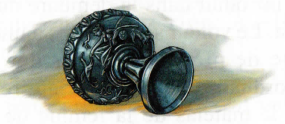 Avallorix la lui arrache des mains.- Elle appartient à Probus ! D'habitude, elle est posée près de son lit. Il y range ses bagues avant de se coucher. Il contemple la coupe, perplexe.- Je n'y suis pour rien... bafouille le jeune esclave en reculant le plus possible.- Ce garçon ne peut pas être le voleur ! renchérit Onnogenos.Il sait que, s'il met en panne le chauffage, on va s'en prendre à lui !-Tu as raison, reconnaît le régisseur, je suis trop préoccupé pour réfléchir clairement. Si je ne retrouve pas très vite le voleur qui s'en prend à Probus, je vais perdre mon travail et peut-être la vie ! L'artisan hoche la tête avec sympathie.- Et si tu me racontais ce qui se passe ici ? Nous pourrions peut-être t'aider, ma fille a un très bon sens de l'observation.- Hier, raconte le régisseur, quelqu'un s'est introduit dans la demeure du maître, la nuit. Le voleur s'en est pris à une bourse pleine de pièces d'or. Par une chance extraordinaire, la bourse a été retrouvée. Sous le matelas de la femme de Probus, Sabina !- Drôle d'histoire ! fait Onnogenos, perplexe. Est-ce que tu crois que cette Sabina aurait pu voler son mari ?Le régisseur hausse les épaules.- Les femmes romaines ont encore moins de liberté que les gauloises. Elles ne peuvent rien faire sans leur mari ou leur père. Alors, à quoi cela pourrait-il lui servir, d'avoir de l'argent ?perplexe: qui ne sait quoi penserrenchérir: approuver quelqu'un en insistantbourse : petit sac souple pour mettre l'argent et de menus objets